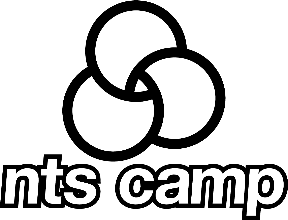 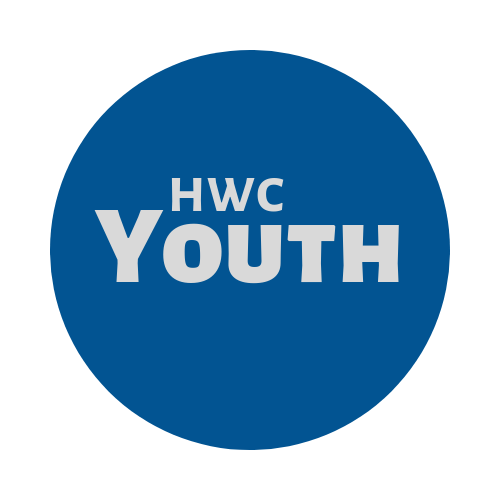 Information Packet: Never	the Same Camp June 14-19, 2020@ Indiana Wesleyan UniversityImportant Dates:Early Registration Deadline: May 3, 2020 // $352Transportation Fee Due: June 7, 2020 // $75Late Registration Deadline: May 31, 2020 // $372Last Minute Registration: June 13, 2020 // $397Table of ContentsRegistrationTransportationTotalFAQ’sDates for Parent MeetingsSample Camp ScheduleRequired Forms*RegistrationRegistration for camp is currently up and running. Parents will need to go to ntscamp.com, click on “events”, click on “Indiana 2”, find your church (Hayward Wesleyan Church), and register your student. You must be the parent or legal guardian of the student or 18 years or older to complete the registration process.Make sure that your registration page has your church’s name listed. To complete your registration process, you will need to either pay the $150.00 non-refundable/non-transferable deposit or pay the entire amount. You will need to use a credit card or debit card to pay.You will be sent a confirmation email stating that you have registered and the amount paid/owed for NTS Camp.The current rates for NTS are as listed below:We STRONGLY encourage you to take advantage of the lower price and register your student before May 3rd, 2020.TransportationTransportation is provided from Hayward Wesleyan Church (10655 Nyman Ave. Hayward, Wisconsin) to Indiana Wesleyan University (4201 S Washington St. Marion, IN 46953) and back in vans and cars.The transportation fees are not included in the above camp registration. The fee for transportation is $75 per person. The transportation fee is due before Sunday, June 7th. To pay the transportation fee, you can pay by check to Hayward Wesleyan Church include the youth’s name in memo or pay cash to Hayward Wesleyan Church with a note specifying for camp and the youth’s name.HWC Youth will leave Hayward Wesleyan Church on June 14 (Sunday) at 5:30 am.  We will arrive back on June 19 (Friday) around 2 pm.We will be staying at Eastview Wesleyan Church (Gas City, Indiana) the night of June 18 after camp.  If there are any questions about that please reach out to Jordan Baker: jordan@hwc.church TotalThis total includes the NTS registration fee plus the Hayward Wesleyan Church transportation fee.Early Registration: $427Later Registration: $447Last Minute Registration: $472FAQ’sWhat is our color this year?!?!?We’re not sure yet… The color will be announced by NTS Camp sometime in May. The Team Color is super important so make sure you have plenty of clothes that are in this colorDo we make meal stops on the way to/from camp?Yes, we will stop at a few preselected points on the way down to Indiana Wesleyan and back.We will stop for lunch and dinner on the way to camp, and we will stop for breakfast and lunch on the way back.How much money should I bring?Approximately $50 (meals for trip there and back)There will be clothing available for purchase at camp ranging from $15-30 (optional)Additional spending money for snacks during the week (there is a coffee/snack shop and campus store)What items should I bring?BiblePen/NotebookSheets for a twin bed or a sleeping bagWater BottlePillowAt least two pairs of shoes (one for team competitions and the other for the rest of the day)2 changes of (team color) clothing (per day) – any shade of (team color) is fineToiletriesTowelsSwimsuit (girls – tankini’s must completely cover stomach)SunscreenCamera (optional)What items should I NOT bring?AlcoholWeaponsPornographyVideo Game SystemsTobacco ProductsE-Cigarettes FireworksLightersIllegal DrugsDrug ParaphernaliaSilly stringWater Balloons Shaving Cream (not intended for shaving)Snacks containing nuts (to be considerate of other kids with allergies)The list above is what NTS has made available to us. NTS has stated that CLOSED TOES SHOES (preferably ones that you don’t mind getting dirty) and WATER BOTTLES for competitions are a MUST.Are meals provided during the week?All meals are provided. There are no snacks provided by NTS Camp in between meals.Youth are allowed to bring snacks from home for dorm rooms or to take with them on the go. There is a camp store where youth may purchase snacks with their own money.FAQ’s (continued)What’s the dress code?No spaghetti strap shirts/tanks or low cut shirtsShorts/skirts must reach fingertips when arms are down at sidesNo violent or inappropriate graphics on clothesCan my child bring personal electronics?Youth will be allowed to bring cell phones and other electronics. During the van/car trip, they will be allowed to use them without restriction. Once we arrive to NTS Camp, they will be permitted to have their cell phone with them for the duration of the camp; however, we do ask that they be used minimally and quietly. There will be times during the week (i.e. mixes, small groups, team competitions, etc.) when kids will not be able to be reached. If your student does not have a cell phone and must make a call, their adult leader will have their personal cell phone on them at all times. If you must reach your student in the event of an emergency, please contact Pastor Jordan Baker (630.631.1402), the youth pastor at Hayward Wesleyan Church. HWC Youth and Never The Same Camp are not responsible if an item is lost or stolen. Please use discretion when sending personal electronics devices with your student.Are there scholarships available?If you are in need of assistance, contact the church office or Jordan Baker to see if any scholarship programs are available.	jordan@hwc.church If I have any more questions, where do I ask them?If your question is about your specific campus, the best person to ask is your NTS campus coordinator or youth ministry leader there.If your question is about Hayward Wesleyan Church going to Never The Same, feel free to contact Jordan Baker at jordan@hwc.church or call Hayward Wesleyan Church at (715) 634-4613.If your question is specifically about Never The Same Camp, visit their website at http://ntscamp.com. If the answer is not available there, feel free to email NTS at  info@ntscamp.com.Parent MeetingThere will be monthly parent meetings to help inform you about NTS Camp.  This will be a time that HWC Youth can answer any questions about camp. All meetings will take place at Hayward Wesleyan Church in the Theatre Room.  The dates and times of our meetings are as follows:January 26 @ 12:15 pmFebruary 9 @ 12:15 pmFebruary 23 @ 12:15 pmMarch 15 @ 12:15 pmMarch 29 @ 12:15 pmApril 5 @ 12:15 pmApril 19 @ 12:15 pmMay 3 @ 12:15 pmMay 10 @ 12:15 pmMay 17 @ 12:15 pmMay 24 @ 12:15 pmMay 31 @ 12:15 pmSample Camp Schedule*Day 14-7pm:	Check In8pm:	Evening Session10pm:	Adult Leader Meeting10pm:	Opening Ceremonies11pm:	Small Group Time12am:	Lights Out/Quiet Hours till 7amDAY 2-48am:	Breakfast9am:-	10am:Middle School: Morning SessionHigh School: NTS Academy/Breakout SessionMiddle School: NTS Academy/Breakout SessionHigh School:  Morning SessionDAY 511am:	Youth Group Time/Time alone with God12pm:	Lunch1pm:	Team Comps Prep Time2pm:	Team Comps3pm:	Open Rec5pm:	Dinner7pm:	Evening Session/Small Group Time9pm:	Club NTS10pm:	Hang Out11:30pm:	In Rooms12am:	Quiet Hours till 7am8am:	Breakfast9am:	Youth Group Time10:30am:	Team Comps Prep Time11am:	Campus/Dorm Clean Up/Pack Up12pm:	Lunch1pm:	Dorm Check-Out2pm:	Final Session4pm:	End of Camp* May be subject to change based on location and weatherCONSENT FORMPlease note that the information on this form is for the sole use of the youth leaders and is not available to any other individuals or groups. This means that we will not disclose any of the following information to another individual without your permission. Details of YouthName: __________________________________ Date of Birth: ____/____/_______ Address:_______________________________________________________________            Sex: Male / Female (Circle Appropriate)          Email Address: _______________________________________                                                  Phone Number: (     )            -                                                                         Emergency Contact Details 
In the event of an emergency relating to your son/daughter please provide information below which we can use to contact you.          Contact 1: ______________________    Contact 2: _______________________Email: __________________________     Email: __________________________Phone Number: (     )           -                      Phone Number: (     )           -Medical Information 
Are there any medical conditions (i.e. allergies, epilepsy, asthma, diabetes, travel sickness etc.) which we should be aware of? __________________________________________________________________________________________________________________________________________________________________________________________________________________________________________
Please give any details of special dietary needs we should be aware of (e.g. food allergies) ____________________________________________________________________________________________________________________________________________________________I, the parent or guardian, give the student permission attend and participate in this activity.  I understand that every care will be taken to ensure the health, safety, and welfare of my child. I realize and accept that in the event of my child’s behavior adversely affecting the safety of the activity, the organizers reserve the right to return my child home. Name ________________________ Signature _________________________ Date___/___/___ PriceBeginsEndsCommentsRegistration$352.001/1/2020(12am)5/3/2020 (11:59pm)Final payment must be paid in full by May 3rd, 2020 or a $20 late fee will be added.Late Registration$372.005/4/2020(12am)5/31/2020 (11:59pm)Final payment must be paid in full by May 31st, 2020 or a $20 late fee will be added.Last Minute Registration$397.006/1/2020(12am)6/13/2020(6pm)Payment must be made in full or a $20 late fee will be added.